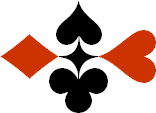 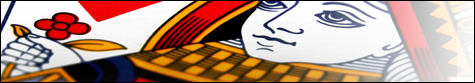 Serie 05 boekje 01 – West opent op 3 niveauBied beide handen © Bridge Office Auteur: Thijs Op het Roodt

U bent altijd West en uw partner is Oost.Indien niet anders vermeld passen Noord en Zuid.Is het spelnummer rood dan bent u kwetsbaar.Wanneer oost of west past, is de bieding afgelopen.Na het eerste boekje vonden de cursisten dit zo leuk, dat ik maar de stoute schoenen heb aangetrokken en meerdere van deze boekjes ben gaan schrijven.

Het enthousiasme van de cursisten heeft mij doen besluiten om deze boekjes gratis aan iedereen die ze wil hebben, beschikbaar te stellen.

Ik heb bewust in eerste instantie geen antwoorden bij de boekjes gemaakt. Maar op veler verzoek toch met antwoorden.Ik zou het waarderen, wanneer u mijn copyright zou laten staan.

Mocht u aan of opmerkingen hebben, laat het mij dan weten.Ik wens u veel plezier met deze boekjes.
1♠10Noord

West     OostZuid♠9494♥973Noord

West     OostZuid♥VB1054VB1054♦V5Noord

West     OostZuid♦A1042A1042♣AHV9854Noord

West     OostZuid♣B7B71111888
Bieding West

Bieding West
Bieding Oost
Bieding Oost
Bieding Oost
11223344556677889910102♠H65Noord

West     OostZuid♠10841084♥HNoord

West     OostZuid♥A983A983♦A1097652Noord

West     OostZuid♦VBVB♣76Noord

West     OostZuid♣AB103AB1031010121212
Bieding West

Bieding West
Bieding Oost
Bieding Oost
Bieding Oost
11223344556677889910103♠10Noord

West     OostZuid♠A9632A9632♥B8Noord

West     OostZuid♥A642A642♦AH109642Noord

West     OostZuid♦88♣ 1085Noord

West     OostZuid♣HV6HV688131313
Bieding West

Bieding West
Bieding Oost
Bieding Oost
Bieding Oost
11223344556677889910104♠B4Noord

West     OostZuid♠HH♥HB87652Noord

West     OostZuid♥V943V943♦9Noord

West     OostZuid♦H852H852♣A52Noord

West     OostZuid♣B876B87699999
Bieding West

Bieding West
Bieding Oost
Bieding Oost
Bieding Oost
11223344556677889910105♠107Noord

West     OostZuid♠V6532V6532♥92Noord

West     OostZuid♥A10863A10863♦AV109876Noord

West     OostZuid♦22♣V7Noord

West     OostZuid♣B5B588777
Bieding West

Bieding West
Bieding Oost
Bieding Oost
Bieding Oost
11223344556677889910106♠-Noord

West     OostZuid♠AB762AB762♥B1085Noord

West     OostZuid♥A92A92♦V2Noord

West     OostZuid♦B105B105♣AVB6543Noord

West     OostZuid♣H7H71010131313
Bieding West

Bieding West
Bieding Oost
Bieding Oost
Bieding Oost
11223344556677889910107♠108Noord

West     OostZuid♠V73V73♥V105Noord

West     OostZuid♥AH974AH974♦10Noord

West     OostZuid♦85428542♣HVB9865Noord

West     OostZuid♣101088999
Bieding West

Bieding West
Bieding Oost
Bieding Oost
Bieding Oost
11223344556677889910108♠AV108765Noord

West     OostZuid♠99♥H3Noord

West     OostZuid♥98749874♦5Noord

West     OostZuid♦HB96HB96♣1075Noord

West     OostZuid♣VB43VB4399777
Bieding West

Bieding West
Bieding Oost
Bieding Oost
Bieding Oost
11223344556677889910109♠532Noord

West     OostZuid♠B97B97♥AB108653Noord

West     OostZuid♥VV♦VNoord

West     OostZuid♦B8732B8732♣B6Noord

West     OostZuid♣H1052H105288777
Bieding West

Bieding West
Bieding Oost
Bieding Oost
Bieding Oost
112233445566778899101010♠B53Noord

West     OostZuid♠7676♥ABNoord

West     OostZuid♥H963H963♦B1097632Noord

West     OostZuid♦854854♣VNoord

West     OostZuid♣HB107HB10799777
Bieding West

Bieding West
Bieding Oost
Bieding Oost
Bieding Oost
1122334455667788991010